Czym jest ubezpieczenie ochrony prawnej w Niemczech?W naszym artykule odpowiadamy na pytanie czym jest ubezpieczenie ochrony prawnej w Niemczech. Jeśli interesuje Cie ta kwestia, zachęcamy do lektury blogposta.Ubezpieczenie ochrony prawnej w Niemczech - co to?Czym jest ubezpieczenie ochrony prawnej w Niemczech i czy będzie Ci potrzebne podczas przebywania na terenie Niemiec? Przeczytaj!Rechtsschutzversicherung co to?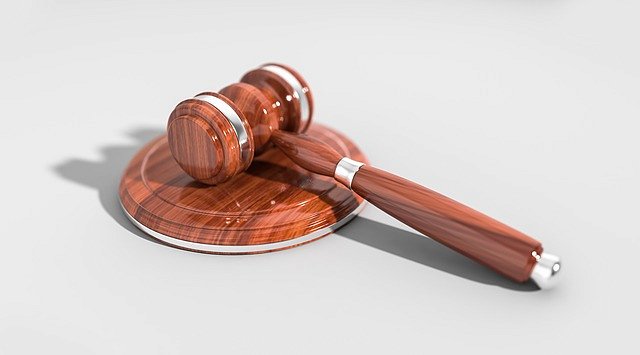 Biorą pod uwagę, iż koszty związane ze sporem prawnym w Niemczech są bardzo wysokie, na rynku pojawiło się tak zwane ubezpieczenie Rechtsschutzversicherung, którego wykupienie zapewni nam przejęcie kosztów sądowych, aby nie stanowiły dla nas blokady przy dochodzeniu swoich praw. Jak zawrzeć ubezpieczenie ochrony prawnej w Niemczech?Gdzie załatwić ubezpieczenie ochrony prawnej w Niemczech?Ubezpieczenie ochrony prawnej w Niemczech, czyli Rechtsschutzversicherung obejmuje koszty prawników, koszty sądowe, koszty strony przeciwnej, jeżeli spór zostanie przegrany, koszty rzeczoznawców i inne. Warto wiedzieć, iż na rysku dostępnych jest kilka wariantów ochrony prawnej. Który z nich wybrać? Jak sfinalizować zakup polisy? Jeśli nie jesteśmy biegi w temacie ubezpieczeń, dobry pomysłem będzie rozpoczęcie współpracy z agencją ComVers, która od lat działa w branży ubezpieczeniowej, pomagając Polakom i nie tylko, w zawarciu odpowiednich polis. Sprawdź bloga firmy oraz usługi, odwiedzając oficjalną stronę Comvers.